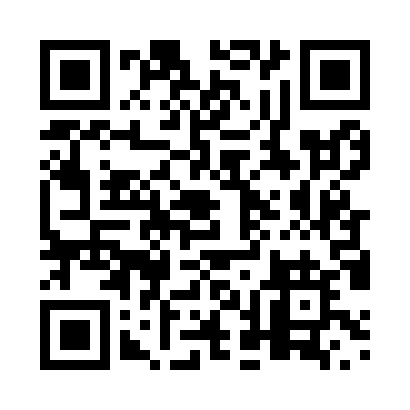 Prayer times for Norman Wells, Northwest Territories, CanadaWed 1 May 2024 - Fri 31 May 2024High Latitude Method: Angle Based RulePrayer Calculation Method: Islamic Society of North AmericaAsar Calculation Method: HanafiPrayer times provided by https://www.salahtimes.comDateDayFajrSunriseDhuhrAsrMaghribIsha1Wed4:065:482:247:5111:0312:442Thu4:045:442:247:5311:0612:463Fri4:035:402:247:5511:1012:484Sat4:015:362:247:5711:1412:495Sun3:595:332:247:5911:1712:516Mon3:575:292:248:0011:2112:537Tue3:555:252:248:0211:2412:558Wed3:535:222:248:0411:2812:569Thu3:515:182:248:0511:3212:5810Fri3:495:142:248:0711:351:0011Sat3:485:102:248:0911:391:0212Sun3:465:072:248:1011:421:0413Mon3:445:032:248:1211:461:0514Tue3:424:592:248:1411:501:0715Wed3:404:562:248:1511:531:0916Thu3:384:522:248:1711:571:1117Fri3:374:482:248:1812:011:1318Sat3:354:452:248:2012:051:1519Sun3:334:412:248:2112:081:1720Mon3:314:382:248:2312:121:1821Tue3:294:342:248:2412:161:2022Wed3:284:302:248:2612:201:2223Thu3:264:272:248:2712:231:2424Fri3:244:232:248:2812:271:2625Sat3:234:202:248:3012:311:2826Sun3:214:162:248:3112:341:3027Mon3:194:132:258:3212:381:3228Tue3:184:092:258:3312:421:3429Wed3:164:062:258:3412:451:3630Thu3:144:032:258:3512:491:3831Fri3:133:592:258:3712:531:39